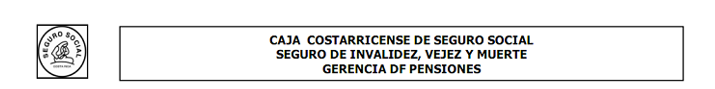 Inscripción de Funcionarios del Poder Judicial para el otorgamiento de clave para la utilización del Sistema de Consultas en Línea Seguro de Invalidez, Vejez y Muerte CCSS.Convenio Poder Judicial/CCSS.Instrucciones: Anote en esta solicitud los datos requeridos y aporte fotocopia de la cedula de identidad por ambos lados.Si usted es extranjero, aporte fotocopia de la cédula de residencia en Costa Rica o pasaporte vigentes y del carné de asegurado (a). No se aceptarán solicitudes vía fax.El documento original debe ser referido a la Gerencia de Pensiones. Edificio Jorge Debravo, por medio de la Dirección Ejecutiva del Poder Judicial.____________________________                             __________________________      Firma del (de la) interesado (a)                                      Firma del funcionario (a)_______________________Fecha de recepciónPara uso exclusivo del personal.¿Se entregó la contraseña al (a la) interesado (a)?SI ___ NO ___Control de Calidad:Nombre y firma del funcionario encargado de revisión: _________________________.Fecha revisión: __________________________.INFORMACIÓN IMPORTANTE. LEA DETENIDAMENTE:CONDICIONES PARA LA UTILIZACIÓN DE LA CLAVE DE ACCESO PARA EL SISTEMA DE CONSULTAS EN LÍNEASegún el convenio suscrito entre la CCSS y el Poder Judicial, usted tendrá acceso a la plataforma tecnología de la CCSS, para la verificación de datos de la cuenta individual y pensiones de personas cuyos datos sean necesarios para la atención de algún proceso judicial, según conste en el expediente judicial correspondiente. La creación y utilización de la misma queda sujetas, por tanto, a sus labores dentro del Poder Judicial.Para que usted pueda utilizar dicha plataforma tecnológica, deberá asignársele una contraseña de activación o clave, la cual se le otorgará una vez que se haya procesado esta solicitud, misma que le serpa remitida por medio de la dirección electrónica IVM-servicios@ccss.sa.cr.Con el fin de que usted conserve una clave que pueda recordar fácilmente, antes de que cumplan cuatro ingresos con la clave inicialmente otorgada, usted deberá cambiarla por una de su elección. Usted será la única persona responsable por la utilización que se le dé a la misma.Si usted deja laborar como funcionario del Poder Judicial o sus funciones ya no requieren este servicio, no utilice más la clave e inmediatamente póngase en contacto con nuestros funcionarios administradores, para que ellos dejen su clave fuera de uso, a la mayor brevedad posible. Para obtener instrucciones acerca de cómo devolver el servicio, puede utilizar la dirección electrónica IVM-servicios@ccss.sa.cr o en su defecto por medio de la Dirección Ejecutiva del Poder Judicial.Reserva de derechos. La CCSS y sus proveedores se reservan todos los derechos que no se le son concedidos mediante el Convenio Poder Judicial/CCSS o lo que expresamente se establece a usted en este documento.Terminación. La CCSS estará facultada para desactivar cualquier su servicio de cuenta de internet, debido al uso indebido, falta de uso, muerte del usuario o cualquier otra causa que a su criterio (CCSS o Poder Judicial) así lo amerite.NOMBRE COMPLETONOMBRE COMPLETONo. De Cédula o PasaporteTELÉFONO OFICINATELÉFONO RESIDENCIATELÉFONO CELULARDIRECCIÓN: ProvinciaCantónDistritoOras señas para fácil localización (Dirección Exacta)Oras señas para fácil localización (Dirección Exacta)Oras señas para fácil localización (Dirección Exacta)CORREO ELECTRÓNICO TRABAJO:                                                 CORREO ELECTRÓNICO PERSONAL:                                                 UNIDAD DEL PODER JUDICIAL EN LA QUE LABORA:                                                             CORREO ELECTRÓNICO TRABAJO:                                                 CORREO ELECTRÓNICO PERSONAL:                                                 UNIDAD DEL PODER JUDICIAL EN LA QUE LABORA:                                                             CORREO ELECTRÓNICO TRABAJO:                                                 CORREO ELECTRÓNICO PERSONAL:                                                 UNIDAD DEL PODER JUDICIAL EN LA QUE LABORA:                                                             